PROTESTANTSE  -  GEMEENTE  -  HUISSEN

Zondag  13 januari 2019  1e zondag na Epifanie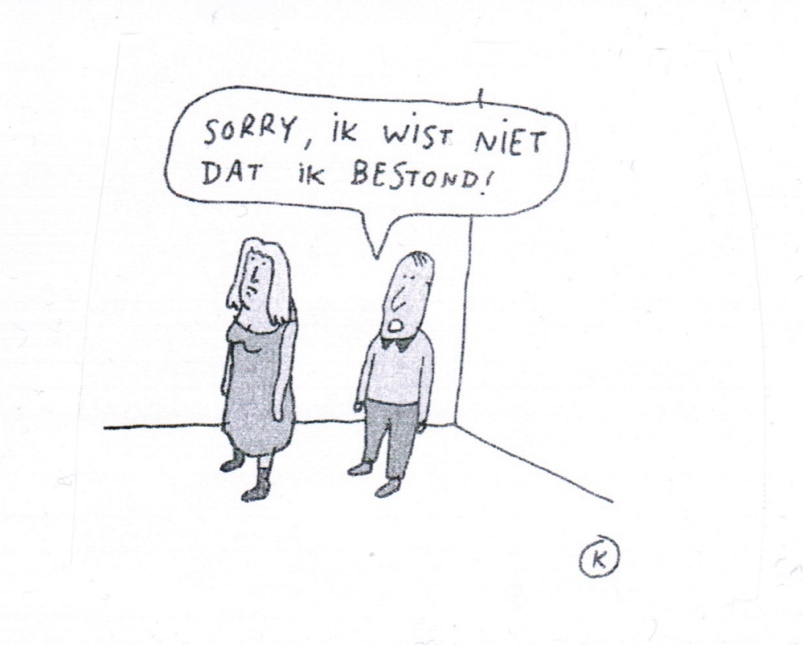 Voorganger      :     ds. Matthijs Glastra
Organist	  Herman SchimmelV O O R B E R E I D I N G 
Orgelspel
De klok luidt 
Woord van welkom
Gebed GOD LAAT UW LICHT OVER ONS OPGAAN
WEES VOOR ONS LIEFDE DIE BLIJFTDe twee kaarsen worden aangestoken
We zingen als drempellied Lied 294(gemeente gaat staan)Begroetingv: 	Onze hulp is in de Naam van de Heer    a:	SCHEPPER EN BEHOEDER  VAN ALLE LEVENv:	God, laat uw licht over ons leven schijnena:	UW LIEFDE OVER AL ONZE DAGENv:	Wij groeten elkaar a:	IN DE NAAM VAN DE VADER, DE ZOON  	EN DE HEILIGE GEEST. AMEN.Zingen:  Psalm 100 met antifoon 514   Aantifoon – vers 1,2,3 en 4 - antifoon
                                                                                      (gemeente gaat zitten)“I walk the line”I keep a close watch on this heart of mine
I keep my eyes wide open all the time
I keep the ends out for the tie that binds
Because you're mine, I walk the lineI find it very, very easy to be true
I find myself alone when each day's through
Yes, I'll admit that I'm a fool for you
Because you're mine, I walk the line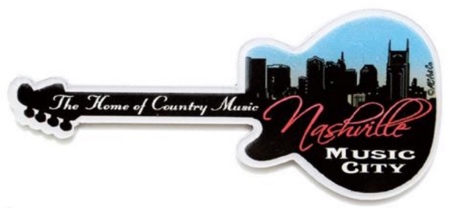 As sure as night is dark and day is light
I keep you on my mind both day and night
And happiness I've known proves that it's right
Because you're mine, I walk the lineYou've got a way to keep me on your side
You give me cause for love that I can't hide
For you I know I'd even try to turn the tide
Because you're mine, I walk the lineI keep a close watch on this heart of mine
I keep my eyes wide open all the time
I keep the ends out for the tie that binds
Because you're mine, I walk the line
                                          Songwriters: Johnny Cash / The Tennessee TwoKyrie & Gloria: Lied 299 EH E T   W O O R D Gebed
Zingen Lied 359 Lezen Matteus  3: 7 - 17Acclamatie : Lied 339 GOverwegingMuziek T O E W I J D I N GZingen: “Ongestraft mag liefde bloeien”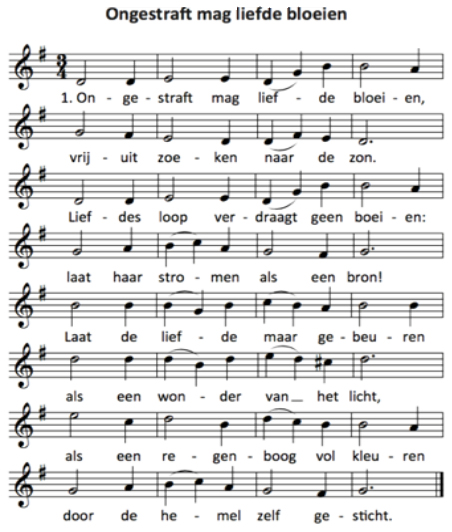 2. Niemand houdt de liefde tegen
waar zij langs de straten gaat.
Wie met liefde is gezegend,
koestert wie om liefde gaat.
God verhoede dat er iemand
in de liefde wordt gekrenkt.
Ware liefde oordeelt niemand,
maar aanvaardt haar als geschenk.
3. Liefde vraagt ons om ontferming
tegen wie haar vlammen dooft.
Wie haar rechten wil beschermen
vindt in liefde zelf geloof.
Wie voor liefde is geschapen
vreest ook niet bij tegenwind.
Liefde is het hemels wapen
dat de angsten overwint.
Gebeden – Stilte – Onze Vader    -  als acclamatie zingen we lied 368 C -  		Onze Vader die in de hemel zijt,Uw naam worde geheiligd.Uw koninkrijk kome,Uw wil geschiede, op aarde zoals in de hemel.Geef ons heden ons dagelijks brood.En vergeef ons onze schuldenzoals ook wij onze schuldenaars vergeven.En leid ons niet in verzoeking,maar verlos ons van de boze.Want van U is het koninkrijken de krachten de heerlijkheidin eeuwigheid, Amen
CollecteZ E N D I N G   E N   Z E G E N  Vredesgroet
Slotlied: Lied 524Zending en zegen    AMEN